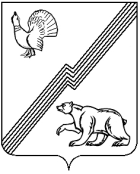 АДМИНИСТРАЦИЯ ГОРОДА ЮГОРСКАХанты-Мансийского автономного округа - ЮгрыПОСТАНОВЛЕНИЕот 29 июня 2022 года 								      № 1412-п О внесении изменений в постановлениеадминистрации города Югорска от 26.02.2015 № 1338 «О предоставлении субсидий на осуществление  капитальных вложений в объекты капитального строительства муниципальной собственности и приобретение объектов недвижимого имущества в муниципальную собственность и принятиирешений о предоставлении указанных субсидий» В соответствии со статьей 78.2 Бюджетного кодекса Российской Федерации: 1. Внести в постановление администрации города Югорска                              от 26.02.2015 № 1338 «О предоставлении субсидий на осуществление капитальных вложений в объекты капитального строительства муниципальной собственности и приобретение объектов недвижимого имущества в муниципальную собственность и принятии решений                             о предоставлении указанных субсидий» (с изменениями от 09.02.2016 № 280, от 18.06.2020 № 796) следующие изменения: 1.1. В приложении 1: 1.1.1. Подпункт «г» пункта 3.4 изложить в следующей редакции: «г) положения, устанавливающие обязанность муниципального автономного учреждения, муниципального унитарного предприятия по открытию лицевого счета для учета операций с субсидиями в департаменте финансов администрации города Югорска, а в случае направления администрацией города Югорска в орган Федерального казначейства обращения в соответствии со статьей 220.2  Бюджетного кодекса  Российской Федерации - в органе Федерального казначейства в порядке, установленном Федеральным казначейством;». 1.1.2. В пункте 3.13 слово «администрации» исключить. 2. В пункте 7 приложения 2 слово «администрации» исключить.3. Опубликовать постановление в официальном печатном издании города Югорска и разместить на официальном сайте органов местного самоуправления города Югорска.4. Постановление вступает в силу после его официального опубликования. 5. Контроль за выполнением постановления возложить на директора департамента финансов администрации города Югорска И.Ю. Мальцеву.Глава  города Югорска                                                                  А.Ю. Харлов